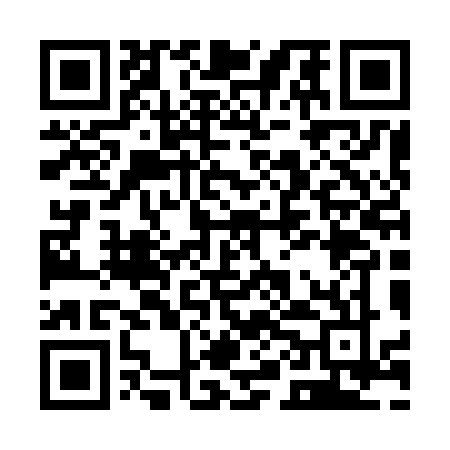 Ramadan times for Afon Tywi, UKMon 11 Mar 2024 - Wed 10 Apr 2024High Latitude Method: Angle Based RulePrayer Calculation Method: Islamic Society of North AmericaAsar Calculation Method: HanafiPrayer times provided by https://www.salahtimes.comDateDayFajrSuhurSunriseDhuhrAsrIftarMaghribIsha11Mon5:085:086:4012:274:206:166:167:4812Tue5:055:056:3812:274:216:186:187:5013Wed5:035:036:3512:274:236:196:197:5214Thu5:015:016:3312:274:246:216:217:5415Fri4:584:586:3112:264:266:236:237:5616Sat4:564:566:2812:264:276:256:257:5717Sun4:534:536:2612:264:296:266:267:5918Mon4:514:516:2412:254:306:286:288:0119Tue4:484:486:2212:254:316:306:308:0320Wed4:464:466:1912:254:336:316:318:0521Thu4:434:436:1712:244:346:336:338:0722Fri4:414:416:1512:244:356:356:358:0923Sat4:384:386:1212:244:376:366:368:1124Sun4:364:366:1012:244:386:386:388:1325Mon4:334:336:0812:234:396:406:408:1526Tue4:314:316:0512:234:416:426:428:1727Wed4:284:286:0312:234:426:436:438:1928Thu4:254:256:0112:224:436:456:458:2129Fri4:234:235:5812:224:446:476:478:2330Sat4:204:205:5612:224:466:486:488:2531Sun5:175:176:541:215:477:507:509:271Mon5:155:156:521:215:487:527:529:292Tue5:125:126:491:215:497:537:539:313Wed5:095:096:471:215:517:557:559:334Thu5:075:076:451:205:527:577:579:355Fri5:045:046:431:205:537:597:599:376Sat5:015:016:401:205:548:008:009:407Sun4:584:586:381:195:568:028:029:428Mon4:564:566:361:195:578:048:049:449Tue4:534:536:341:195:588:058:059:4610Wed4:504:506:311:195:598:078:079:48